INFORMACIJSKI PROGRAM KNJIŽNICE / STUDENI 2015.18.11. Dan sjećanja na Vukovar21.11. / 24.11.  Svjetski dan televizije / Dan HNK9.-15.11. Interliber / Školska knjiga svaki dan u 14.30: program za školeNASTAVNA TEMA  OBRAZOVNI SADRŽAJ    METODE     SREDSTVA1.razredSnjeguljica                    bajkoviti likovi u crtanom f.    informiranje   film / DVD2.razred                   dječji časopisi               poučno-zabavni list/                čitanje            Smib, Radost,                                       naslovnica, rubrika                 skupni rad       Prvi izbor3.razredŠegrt Hlapić                 film snimljen prema knjizi     informiranje    film / DVD           4.razredDružba Pere Kvržice  dječji glumci u filmskoj priči   informiranje     film / VHS5.razredKoko i duhovi             filmska adaptacija romana      informiranje     film / DVD   21.11. Dan televizije   1936. BBC/ 1956. TV Zagreb                        Opća enciklopedija 6.razred24.11. Dan HNK        kazališna ekipa, predstava      čitanje               Opća enciklopedija                                                                                   informiranje       dok. film / DVD                                                                                                             www.hnk.hr7.razredTko pjeva, zlo ne misli   filmska komedija               informiranje      film / VHS  8.razredKod kuće je najgore    humoreska / duhovita priča   informiranje      Zbirka humoreski                                                                                                             E.Kishon                                                                                                             wikipedia.org.wiki18.11.Dan sjećanja na           povijesno značenje                informiranje       Vukovar / DVDVukovar                                                                                                MeridijaniInterliber / 9.-15.11.   obrazovni  program      informiranje           www.skolskaknjiga.hr Školska knjiga                  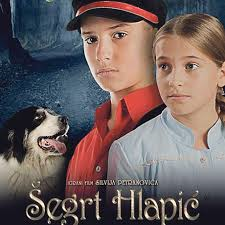 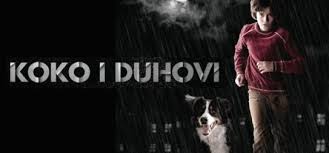 